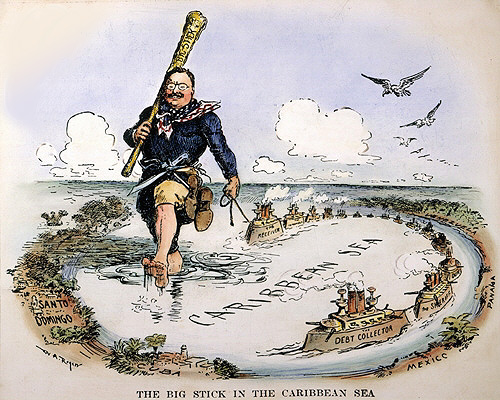 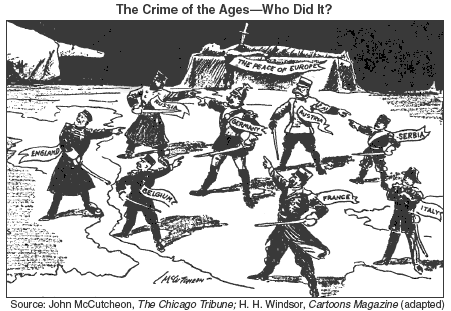 Due on Friday March 8VocabularyOpenings14 Points Primary Source Chunking ActivityTreaty of Versailles (Maybe...)Propaganda ActivityPersonal propaganda poster Vocabulary ~ Required for all StudentsMega Unit #21898-1945American Foreign Policy:  Imperialism, WWI and WWIIWeek at a Glance #7March 4-8DateLesson FocusActivitiesHomeworkMarch4Intro to World War IAmerican Foreign Policy MapVocabFinish your own propaganda posterFinish Task 2 of MapMarch 5Opening- Zimmerman TelegramWar in Europe and the American PositionAmerican Mobilization for WarForeign Policy Map through Task 2Propaganda ActivityVocabFinish your own propaganda posterFinish Task 2 of MapMarch6OpeningAmerican MobilizationWoodrow Wilson’s 14 PointsPropaganda ActivityWilson’s 14 Points Chunking ActivityVocabFinish your own propaganda posterFinish Task 2 of MapMarch7OpeningWilson’s 14 PointsThe Treaty of VersaillesComparing the 14 Points to the Treaty of VersaillesVocabFinish your own propaganda posterFinish Task 2 of MapMarch 8OpeningFinish Week’s ActivitiesThe Century Series- Shell Shock?Early ReleaseFinish work from weekVocabFinish your own propaganda posterFinish Task 2 of MapImperialismCentral PowersAllied PowersUnrestricted Submarine WarfareLusitaniaEspionage ActSedition ActScheneck v United StatesLeague of NationsMarch 4Attach paper from class yesterdayMarch 5Zimmerman telegram- attachMarch 6March 7March 8